Дневникпроведения «Недели антикоррупционных инициатив» в МО «Мелекеский район» 17.09.2015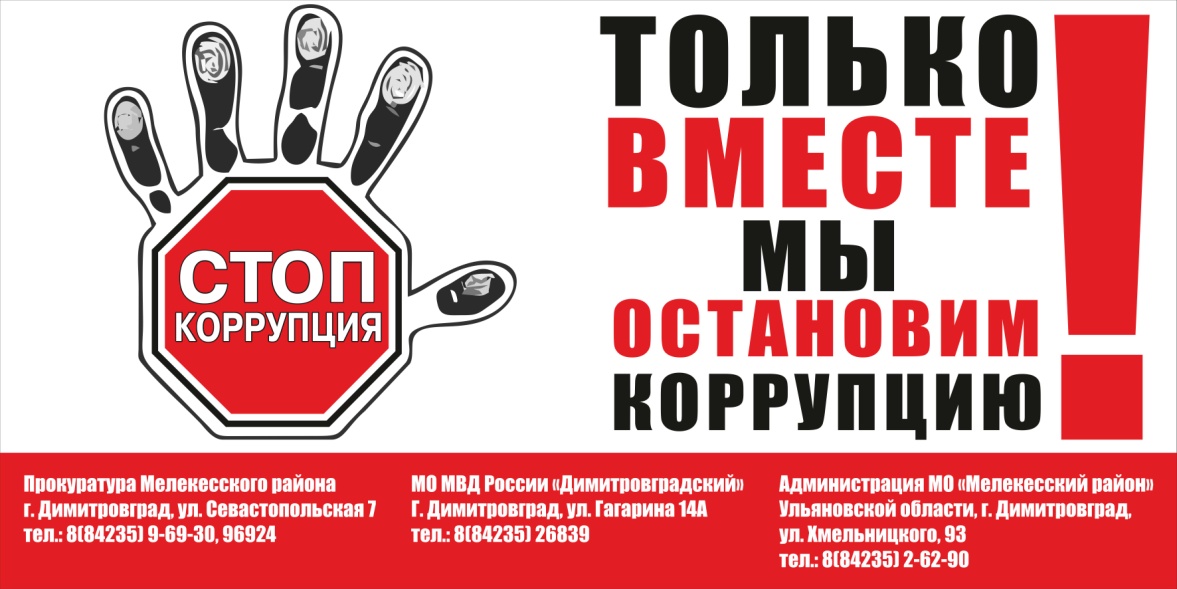 №п/пНаименование мероприятийи место проведенияСрок исполненияИсполнители1.Круглый стол «Изменение антикоррупционного законодательства на муниципальной службе»17.09.201515.00Отдел правового обеспечения, отдел муниципальной службы, кадров и архивного дела администрации МО «Мелекеский район»2.Проведение викторины среди сотрудников администрации МО «Мелекесский район» на знание антикоррупционного законодательства. 17.09.201514.00Отдел правового обеспечения, отдел муниципальной службы, кадров и архивного дела администрации МО «Мелекеский район»3.МКОУ СОШ с. Лесная Хмелевка Классные часы «Мое отношение к коррупции»                         17.09.2015Представители общественности, администратор села Кондратьев Д.Д.4.МКОУ СОШ с. Александровка, МКОУ СОШ с.Сабакаево Организация и проведение акции «Ульяновская область – территория без коррупции!» среди жителей с. Александровка. Раздача буклетов, памяток антикоррупционного поведения граждан                        17.09.2015Ответственный за антикоррупционную работу в образовательной организации.5.МБОУ Зерносовхозская СОШ Проведение web -опроса среди старшеклассников школы «Мое отношение к коррупции»                         17.09.2015Председатели классных родительских комитетов6.МКОУ СОШ с. Александровка Организация и проведение открытых  уроков, занятий по теме: «Вместе против коррупции!»                        17.09.2015Ответственный за антикоррупционную работу в образовательной организации.7.МКОУ СОШ с.Сабакаево, МКОУ СОШ с.Рязаново Классные часы  «Вместе против коррупции!»                        17.09.2015Н.В.Немцова, Общественный Уполномоченный за антикоррупционную работу в МО «Рязановское сельское поселение»	 8.МКОУ СОШ №2 р.п.Новая Майна Классные часы:«Мы все разные, но у нас равные права»«По законам справедливости», 5-8 кл«Как разрешать противоречия между желанием и требованием?», 9-11 кл                       17.09.2015 Ответственный за антикоррупционную работу в образовательной организации.9.МКОУ СОШ с. Тиинск, Открытый урок «Вместе против коррупции»МКОУ СОШ с.Филипповка                         17.09.2015 Романова Т.С. – специалист МО «Тиинское сельское поселение»Сутягина В.С. – председатель Совета ВетерановИбрагимова А.Г. – фельдшер скорой помощи с.Тиинск10.МДОУ детский сад «Солнышко» с. Слобода-Выходцево Организация и проведение с участием родителей круглого стола на тему: «Противодействие коррупции»                              17.09.2015Ответственный за антикоррупционную работу в дошкольном учрекждении.11.Горячая телефонная линия по профилактики коррупции Администрация МО «Мелекесский район»14.09-18.09.2015Минаев А.Г.-общественный представитель Уполномоченного по противодействию коррупции в Ульяновской областиТихонов А.Б.-консультант по взаимодействию с правоохранительными органами12.Личный прием председателя палаты справедливости и общественного контроля МО «Мелекесский район» Общественная приемная администрации17.09.2015, 13.00.-14.00Саныгина Л.Р.-председатель Палаты справедливости 13.Заседание Палаты справедливости и общественного контроля МО «Мелекесский район» с обсуждением результатов общественного опроса населения. Отчет НКО об  использовании субсидий, полученных из бюджета МО «Мелекесский район» на реализацию социально ориентированных проектов Конференцзал администрации17.09.2015, 14.00Саныгина Л.Р.-председатель Палаты справедливости,клирик Казанской церкви р.п. Новая Майна о. Александр Ижуков 14.Оказание жителям района бесплатной юридической помощи Администрация МО «Мелекесский район»14.09-18.09.2015с 09-00 до 12-00 Губанова Е.Н. -начальник отдела правового и кадрового обеспечения